COMMUNIQUE DE PRESSELe portique et la gloriette de Rubens à Anvers (Belgique) parmi les lauréats des
Prix européens du patrimoine / Prix Europa Nostra 2020Bruxelles / La Haye, 7 mai 2020À l'approche des célébrations de la Journée de l'Europe de cette année (9 mai), la Commission européenne et Europa Nostra sont fières d'annoncer les lauréats 2020 des Prix européens du patrimoine / Prix Europa Nostra. La plus haute distinction européenne dans le domaine du patrimoine est décernée à 21 réalisations exemplaires issues de 15 pays européens (pour plus d'informations, voir la liste complète des lauréats ci-dessous). Parmi les lauréats de cette année figurent dans la catégorie "Conservation" le portique et la gloriette de Rubens à Anvers (Belgique).Les amoureux et les partisans du patrimoine à travers l’Europe et le monde entier peuvent voter en ligne pour leurs lauréats préférés et décider quelle réalisation remportera le Prix du public de cette année. En ces temps de confinement et d'éloignement physique, la Commission européenne et Europa Nostra espèrent inciter un nombre particulièrement important de personnes à découvrir les réalisations primées cette année et à partager les noms de leurs trois lauréats préférés. Le lauréat du Prix du public sera annoncé après la période estivale. Les lauréats des Grand Prix, qui ont droit à une récompense monétaire de 10 000 euros chacun, seront également rendus publics à cette occasion.« La crise COVID-19 a mis en lumière à quel point la culture et le patrimoine culturel sont nécessaires aux personnes et aux communautés de toute l'Europe. Au moment où des centaines de millions d'européens restent physiquement séparés, notre patrimoine culturel continue, plus que jamais, à rassembler les gens. Les lauréats des Prix européens du patrimoine / Prix Europa Nostra de cette année sont des exemples inspirants et puissants qui contribuent véritablement à une Europe plus proche, plus unie et plus résistante », a déclaré Mariya Gabriel, Commissaire européenne à l'Innovation, à la Recherche, à la Culture, à l'Education et à la Jeunesse.« En ces temps troublés, nos lauréats sont de véritables messagers d'espoir. Leurs victoires illustrent à quel point l'adversité peut être surmontée grâce à l'expertise, au dévouement et au travail d'équipe. Ces projets exemplaires mis à l’honneur démontrent que le patrimoine culturel est vital pour notre rétablissement mental et physique après le traumatisme causé par la pandémie. Notre patrimoine commun et ses gardiens peuvent y contribuer de multiples façons : de la mise à disposition de contenus culturels par le biais de solutions numériques créatives à la réalisation de travaux concrets de restauration et de réhabilitation en tant qu'acte de renaissance sociale et économique pour nos villes et villages », a déclaré Hermann Parzinger, Président exécutif d'Europa Nostra.Les Prix européens du patrimoine / Prix Europa Nostra ont été lancés par la Commission européenne en 2002 et sont depuis gérés par Europa Nostra – la Voix européenne de la société civile engagée en faveur du patrimoine culturel. Les Prix reçoivent le soutien du programme Europe Créative de l’Union européenne. Les lauréats des Prix ont été sélectionnés par des jurys indépendants composés d'experts du patrimoine de toute l'Europe, après avoir mené une évaluation approfondie des candidatures soumises par des organisations et des personnes issues de 30 pays européens. Les jurys ont également décidé de décerner trois Prix Europa Nostra à des réalisations patrimoniales remarquables provenant de pays européens ne participant pas au programme Europe Créative de l’UE, à savoir la Suisse et la Turquie.En 2020, deux nouveaux Prix spéciaux « ILUCIDARE » seront également décernés parmi les candidatures soumises aux Prix européens du patrimoine / Prix Europa Nostra. Les Prix spéciaux « ILUCIDARE » seront annoncés le 28 mai. ILUCIDARE est un projet financé par Horizon 2020 qui vise à établir un réseau international en faveur de la promotion du patrimoine en tant que ressource pour l'innovation et les relations internationales.Lauréats 2020(par ordre alphabétique des pays)ConservationEpitaphes de l'église de l'Université de Leipzig, ALLEMAGNEPortique et Pavillon du Jardin de Rubens, Anvers, BELGIQUEArsenal de Hvar, CROATIEGrottes et vignobles souterrains d'El Cotarro, province de Burgos, ESPAGNEMusée des Beaux-Arts, Budapest, HONGRIEBasilique de Santa Maria di Collemaggio, L’Aquila, ITALIELocHal, Tilburg, PAYS-BASIron Bridge, Shropshire, ROYAUME-UNIRechercheRéseau Tramontana III, ESPAGNE/FRANCE/ITALIE/POLOGNE/PORTUGALTurin Papyrus Online Platform (TPOP), ITALIENumérisation pour la Syrie, PAYS-BASContributions exemplairesM. Don Duco, PAYS-BASEducation, Formation et SensibilisationArchives en ligne d'Arolsen, ALLEMAGNELa Vie Secrète d'un Palais, Gödöllő, HONGRIEUccu Roma Informal Educational Foundation, HONGRIEAuschwitz. Not long ago. Not far away, POLOGNE/ESPAGNECollaboration transfrontalière pour la musique classique européenne, REPUBLIQUE TCHEQUEL'Ambulance pour les Monuments, ROUMANIELes Prix Europa Nostra sont décernés à trois réalisations patrimoniales remarquables issues de pays européens ne participant pas au programme Europe Créative de l’UE.Catégorie « Conservation »Ferme Manoir à Bois de Chênes, SUISSECatégorie « Contributions exemplaires »Société de Lecture, Genève, SUISSECatégorie « Education, Formation et Sensibilisation »SARAT - La Sauvegarde des Biens Archéologiques de Turquie, TURQUIELe portique et la gloriette de RubensL’agencement de ce jardin fut dessiné et réalisé il y a 400 ans par le célèbre peintre et humaniste Pierre-Paul Rubens (1577-1640) dans sa maison d’Anvers. Élément remarquable de l’actuel Rubenshuis, il s’agit là de la seule partie du dessin original de Rubens qui nous soit parvenue, plus ou moins intacte. En raison de la pollution, des interventions inadéquates, d’infiltrations d’eau ainsi que de fissures structurelles, les différents types de pierre utilisés lors de sa construction étaient dans un état précaire. Compte tenu de l’importance de ces deux éléments patrimoniaux pour les générations futures, le projet de deux ans, achevé en 2019, a abouti à leur consolidation grâce aux recherches et à l’utilisation des plus récentes technologies en matière de conservation des pierres. Cette opération est le fruit d’une collaboration entre le Rubenshuis, le bureau d’architectes MAAT_WERK, l’Institut Royal du Patrimoine Artistique et la Ville d’Anvers, qui a co-financé le projet en partenariat avec l’Agence pour le Patrimoine Immobilier. L’historien de l’art et de l’architecture Lode de Clercq a contribué à son tour au projet de recherche.L’ensemble du portique et de la gloriette s’inspire de l’architecture de la Rome antique et des œuvres des peintres-architectes italiens du 16 ème siècle, tels que Michel-Ange et Giulio Romano. Modèle annonciateur du baroque dans les anciens Pays-Bas, le portique apparaît de nombreuses fois dans les travaux de Rubens, comme dans ceux des illustres artistes flamands Antoine van Dyck et Jacob Jordaens. Le porche, sous la forme d’arc de triomphe, délimitait le passage au jardin tandis que la gloriette servait de point focal à celui-ci. Les sculptures qu’ils abritent correspondaient au concept iconographique de l’artiste et peintre érudit. À titre d’exemple, les statues de Mercure et de Minerve, placées au-dessus du portique, symbolisent l’art de la peinture, la connaissance et la sagesse.Le fait que ces monuments aient survécu durant 400 ans témoigne de l’importance qui leur a toujours été accordée. Malgré cela, une intervention inadaptée au milieu du 20 ème siècle a conduit à leur déclin rapide, car des mesures radicales, comme la combustion des couches de peinture, ont été adoptées.À cette époque, certaines dispositions ont été prises afin de protéger l’espace vert contre un dégât des eaux et de remédier à des dommages chimiques subis par la pierre au cours des années suivantes. Celles-ci ont inclus la construction d’une ‘toiture’ temporaire en bois au- dessus de la façade du portique. Cette toiture a été ensuite remplacée par une structure en verre et en acier soigneusement conçue, offrant une solution plus efficace, visuellement moins obstructive et purement conservatrice, afin de protéger l’œuvre des effets néfastes des éléments atmosphériques.Le jury a salué la ‘‘restauration minimale, impliquant des restaurateurs jeunes et expérimentés pour protéger l’emblématique et vulnérable maçonnerie du portique, sur base de recherches scientifiques menées pour définir les mesures de conservation les plus appropriées. Les restaurateurs ont également identifié la palette de couleurs d’origine de la gloriette. L’auvent en verre est conçu avec soin sur le porche, lui-même constitué d’objets physiques qui sont aussi présents dans les tableaux de Rubens, un artiste d’importance européenne et mondiale’’.Informations généralesPrix européens du patrimoine / Prix Europa Nostra : quelques faits et chiffresLes Prix européens du patrimoine / Prix Europa Nostra ont été lancés par la Commission européenne en 2002, et sont gérés depuis par Europa Nostra. Ils glorifient et soutiennent les meilleures pratiques en matière de conservation du patrimoine, recherche, management, volontariat, éducation et communication. De cette façon, ils contribuent à une reconnaissance publique plus forte du patrimoine culturel comme ressource stratégique pour l’économie, la société et l’environnement en Europe. Les Prix bénéficient du soutien du programme Europe Créative de l’Union européenne. Les Prix européens du patrimoine / Prix Europa Nostra mettent en lumière et diffusent les meilleures pratiques, encouragent l’échange transfrontalier de connaissances et mettent en relation divers acteurs de réseaux plus vastes. Ils apportent des bénéfices majeurs aux lauréats, tels qu’une visibilité (inter)nationale plus large, des financements complémentaires et un nombre accru de visiteurs. En outre, les Prix encouragent les citoyens européens à prendre davantage soin de notre patrimoine commun. Les Prix se révèlent ainsi être un outil indispensable à la promotion du patrimoine en Europe. Les Prix sont donc un outil essentiel pour promouvoir les multiples valeurs du patrimoine culturel et naturel de l'Europe.Ces 18 dernières années, des organisations et individus issus de 39 pays ont soumis un total de 3150 candidatures pour les Prix. En ce qui concerne le nombre de candidatures par pays, l’Espagne est en tête du classement avec 542 candidatures, ensuite vient l’Italie avec 318 candidatures, puis le Royaume-Uni avec 308 candidatures. En ce qui concerne les catégories, c’est la Conservation qui a reçu le plus de candidatures (1794).  Viennent ensuite les catégories Education, Formation et Sensibilisation (601), puis Recherche (395), et enfin Contributions Exemplaires au patrimoine (360). Depuis 2002, des jurys composés d’experts indépendants ont sélectionné 533 projets issus de 34 pays pour recevoir un Prix. Conformément au nombre de candidatures, L’Espagne reste en tête du classement avec 70 Prix reçus. Le Royaume-Uni est en seconde position (62 Prix) et l’Italie est troisième (47 Prix). Quant aux catégories, c’est la Conservation qui a le plus de lauréats (300), suivie par l’Education, Formation et Sensibilisation (89), les Contributions Exemplaires au patrimoine (78) et, enfin, la Recherche (66). Un total de 123 Grand Prix d’une valeur de 10 000€ ont été décernés à des initiatives patrimoniales remarquables sélectionnées parmi les projets lauréats. L’appel à candidatures pour l’édition 2021 des Prix est désormais lancé et les formulaires de candidature sont disponibles sur le site internet des Prix. Soumettez votre projet exemplaire et partagez votre expertise et succès !Europa NostraEuropa Nostra est la Voix européenne de la société civile engagée en faveur de la sauvegarde et de la promotion du patrimoine culturel et naturel. Cette fédération paneuropéenne d'organisations du patrimoine, soutenue par un vaste réseau d'organismes publics, d'entreprises privées et de particuliers, couvre plus de 40 pays. Fondée en 1963, elle est aujourd'hui reconnue comme le réseau du patrimoine le plus important et le plus représentatif d'Europe.Europa Nostra mène des campagnes pour sauver les monuments, sites et paysages européens menacés, notamment par le biais du programme des “7 merveilles d’Europe en péril”. L’organisation célèbre l'excellence à travers les Prix européens du patrimoine / Prix Europa Nostra. Europa Nostra contribue activement à la définition et à la mise en œuvre des stratégies et politiques européennes relatives au patrimoine, par un dialogue participatif avec les institutions européennes et la coordination de l'Alliance européenne du patrimoine 3.3. Europa Nostra a été l'un des instigateurs, et un partenaire important de la société civile, de l'Année européenne du patrimoine culturel 2018.Europe CréativeEurope créative est le programme de l’UE qui soutient les secteurs de la culture et de la création, en leur permettant d’accroître leur contribution à la croissance et à l’emploi. Avec un budget de 1,46 milliard d’euros pour la période 2014-2020, ce programme soutient des organisations dans les domaines du patrimoine, des arts du spectacle, des beaux-arts, des arts interdisciplinaires, de l’édition, du cinéma, de la télévision, de la musique et des jeux vidéo, ainsi que des dizaines de milliers d'artistes, de professionnels de la culture et de l'audiovisuel. Ce financement leur permet d'opérer dans toute l'Europe, de toucher de nouveaux publics et de développer les compétences requises à l'ère numérique.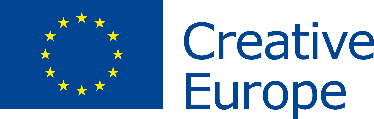 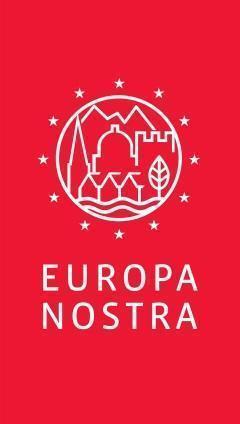 CONTACTSEuropa NostraAudrey Hogan, Chargée de programmes
ah@europanostra.org, T. +31 70 302 40 52;  M. +31 63 1 17 84 55 Joana Pinheiro, Coordinatrice des communications M. +31 6 34 36 59 85Commission européenneSusanne Conze, susanne.conze@ec.europa.eu+32 2 2980236Portique et le pavillon du jardin de RubensBen van Beneden ben.vanbeneden@antwerpen.be EN SAVOIR PLUSSur chaque lauréat:Informations et commentaires des jurys, Photos et Vidéos (en haute résolution)Communiqué de presse en plusieurs languesSite internet d'Europe Créative Site internet de la Commissaire Gabrielwww.rubenshuis.be